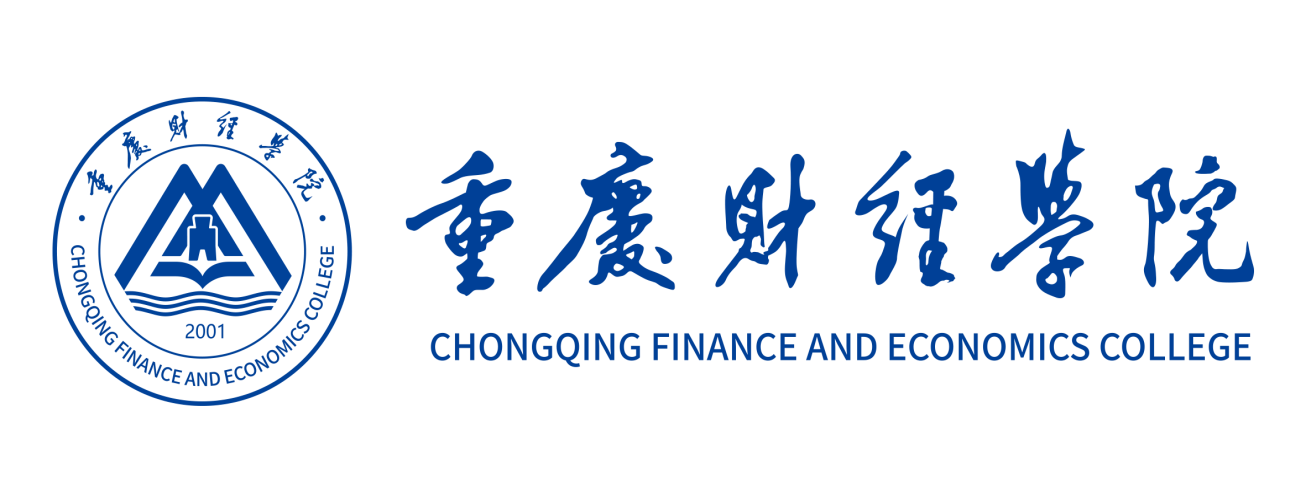 科创工作室年度工作总结工作室名称：                                      工作室类型：                                      工作室负责人：                                    所属学院：                                        填写日期：             xxxx 年 x 月               重庆财经学院创业学院制二○二一年十二月一、工作总述二、年度成绩（一）基础工作任务成绩（二）特色加分工作成绩三、现存在问题四、拟改进措施五、下年度工作展望工作室负责人签字：所属学院签字（章）：年   月   日  一、内容要求：中期工作总结内容应基本包含以下四个板块：（一）工作总述（500字左右）（二）年度成绩（“基础工作成绩”和“特色加分工作”两部分）（三）现存在问题（四）拟改进措施（与问题一一对应）（五）下年度工作展望（选写）注：可根据实际情况稍作调整，相关支撑材料单独成册，并按要求做好目录与排版。二、排版要求：（一）文字排版要求当前，在教学领域中，……这里开始是正文部分，请用小四号宋体、标准字间距、行间距为固定值排版（除了标题、图、表之外）。一、这是一级标题（小三号黑体）一级标题采用中文序数(如一、二、三、……)标引、小三号黑体、两端对齐。以下遇到一级标题时，请参照此处的标注执行，不再重复。（二）这是二级标题（四号黑体）二级标题采用括号加中文序数(如（一）（二）（三）……)标引、四号黑体、距左边正文边框两个字对齐排列。以下遇到二级标题时，请参照此处标注执行，不再重复。1.这是三级标题 (小四号黑体)三级标题采用阿拉伯数字加圆点（如.……）标引，小四号黑体，与正文相同对齐方式排列。以下遇到三级标题时，请参照此处标注执行，不再重复。